Die Unterfränkischen Inklusionspreise 2023 standen in diesem Jahr unter dem Motto „Inklusion er- Leben“.Die feierliche Preisverleihung fand im Theater Chambinzky in Würzburg statt. 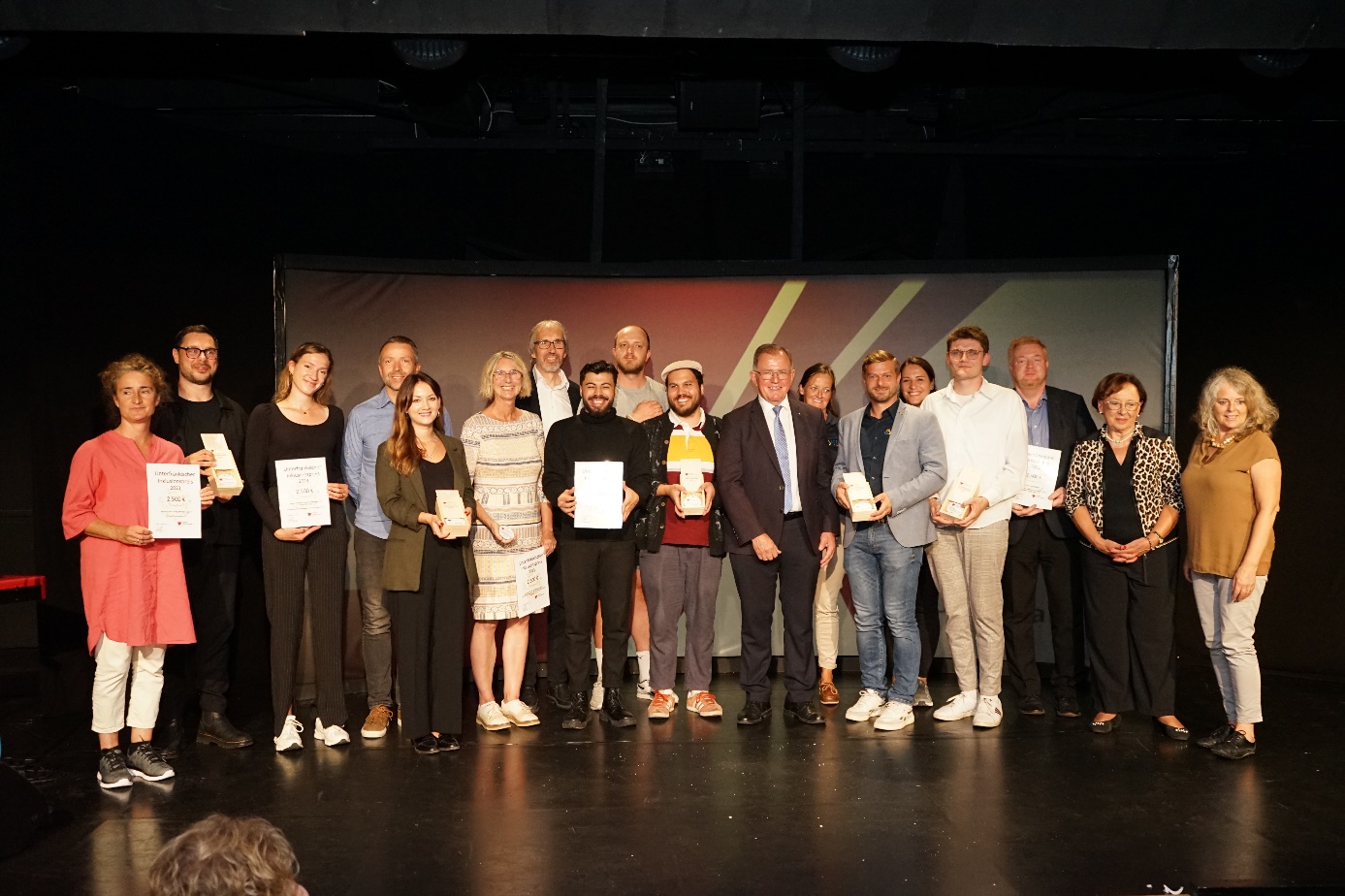 Einen herzlichen Dank an dieser Stelle an alle beteiligten Akteure, Helfer, Gewinner und Gäste! Sie alle haben die Preisverleihung zu einem besonderen Ereignis gemacht!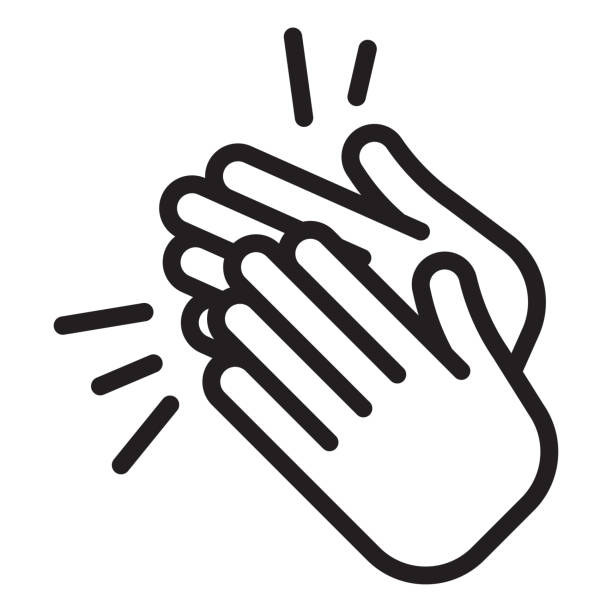 Preisträger in der Kategorie ArbeitCafé Senza Limiti- Grenzenlos gGmbH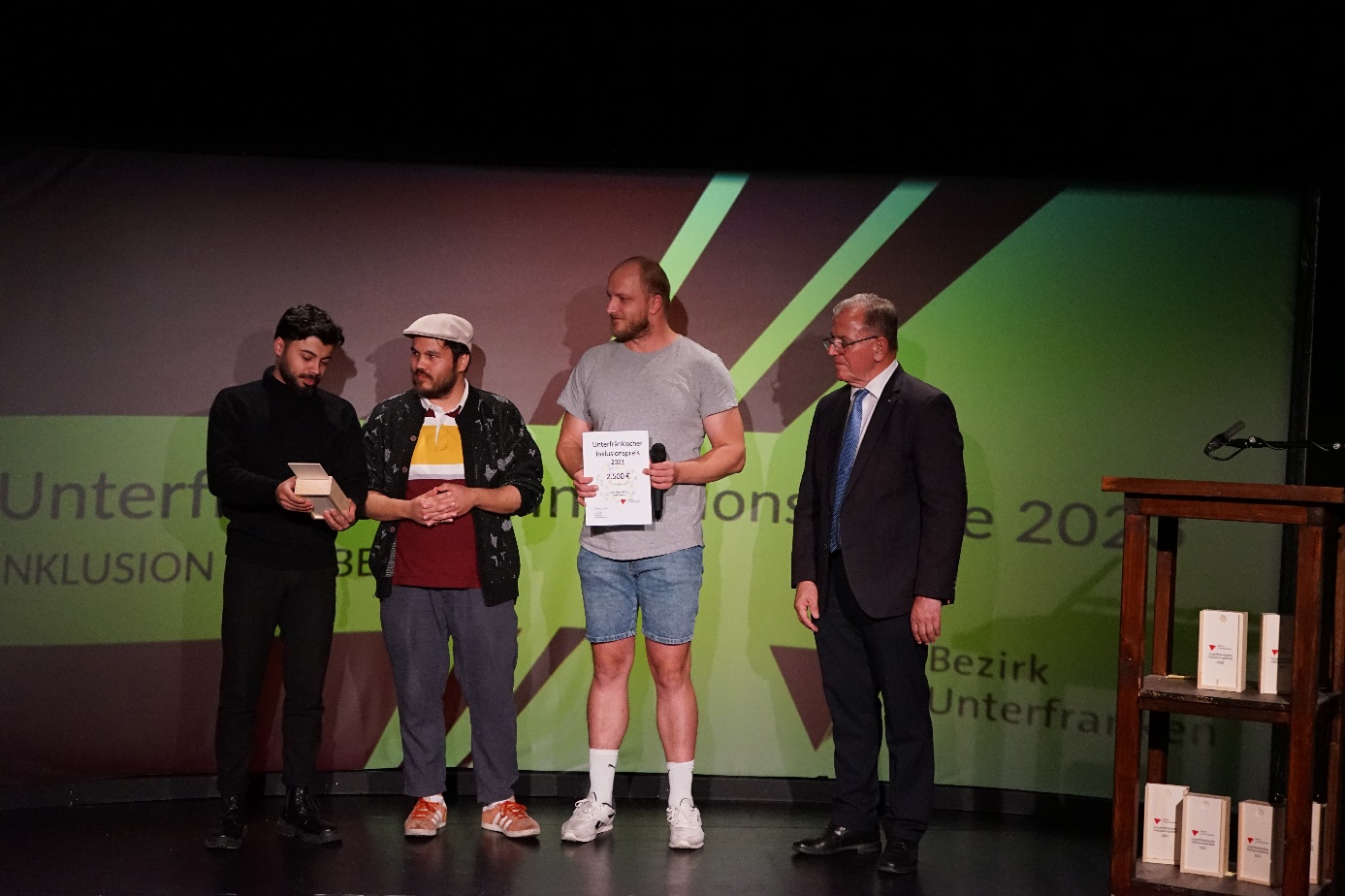 Preisträger in der Kategorie Bildung und ErziehungVHS Aschaffenburg in Kooperation mit der Lebenshilfe Aschaffenburg e. V. „Demokratie leben- ein inklusives Projekt“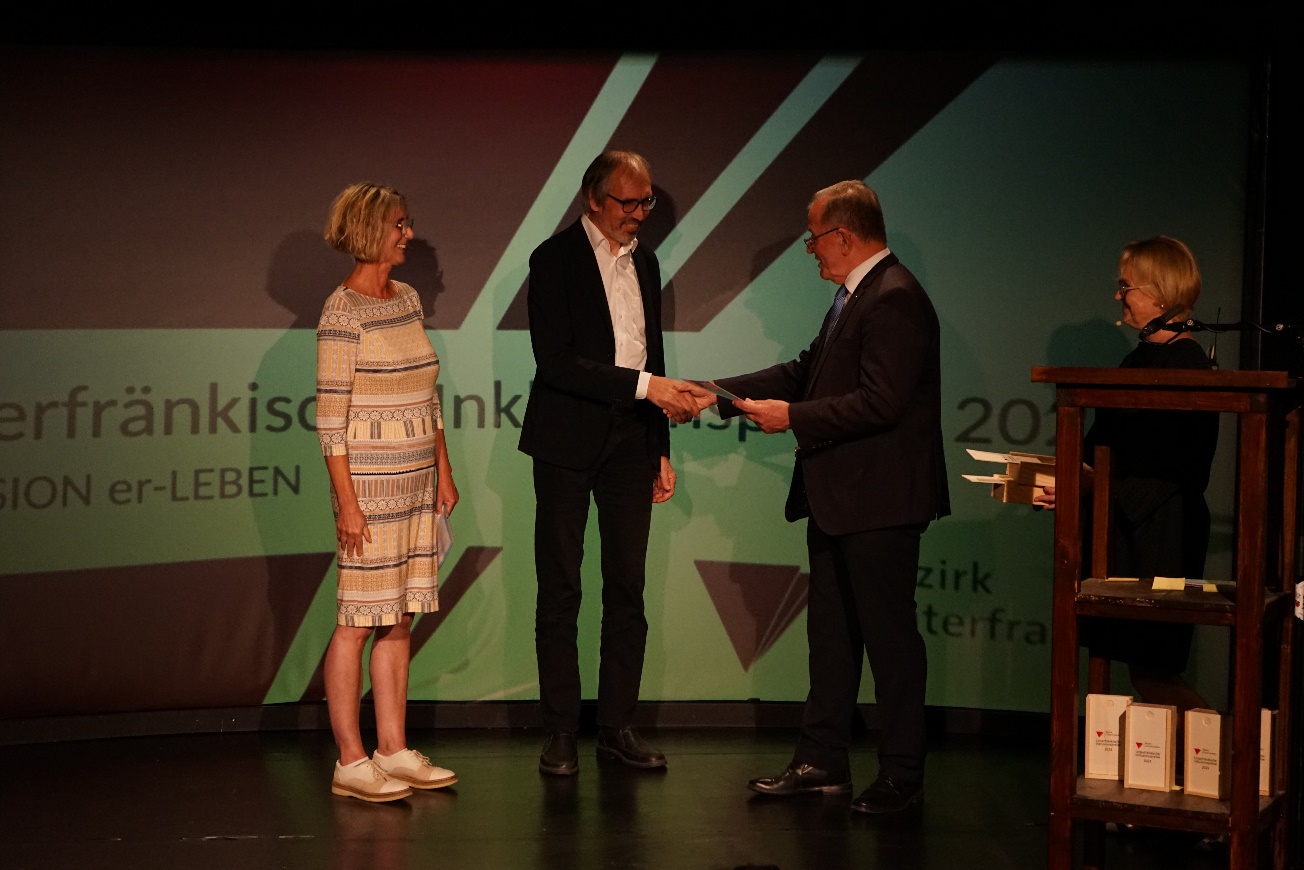 Preisträger in der Kategorie Freizeit und SportKreisjugendring Haßberge in Kooperation mit der Lebenshilfe Haßberge e. V.„Inklusives Zeltlager“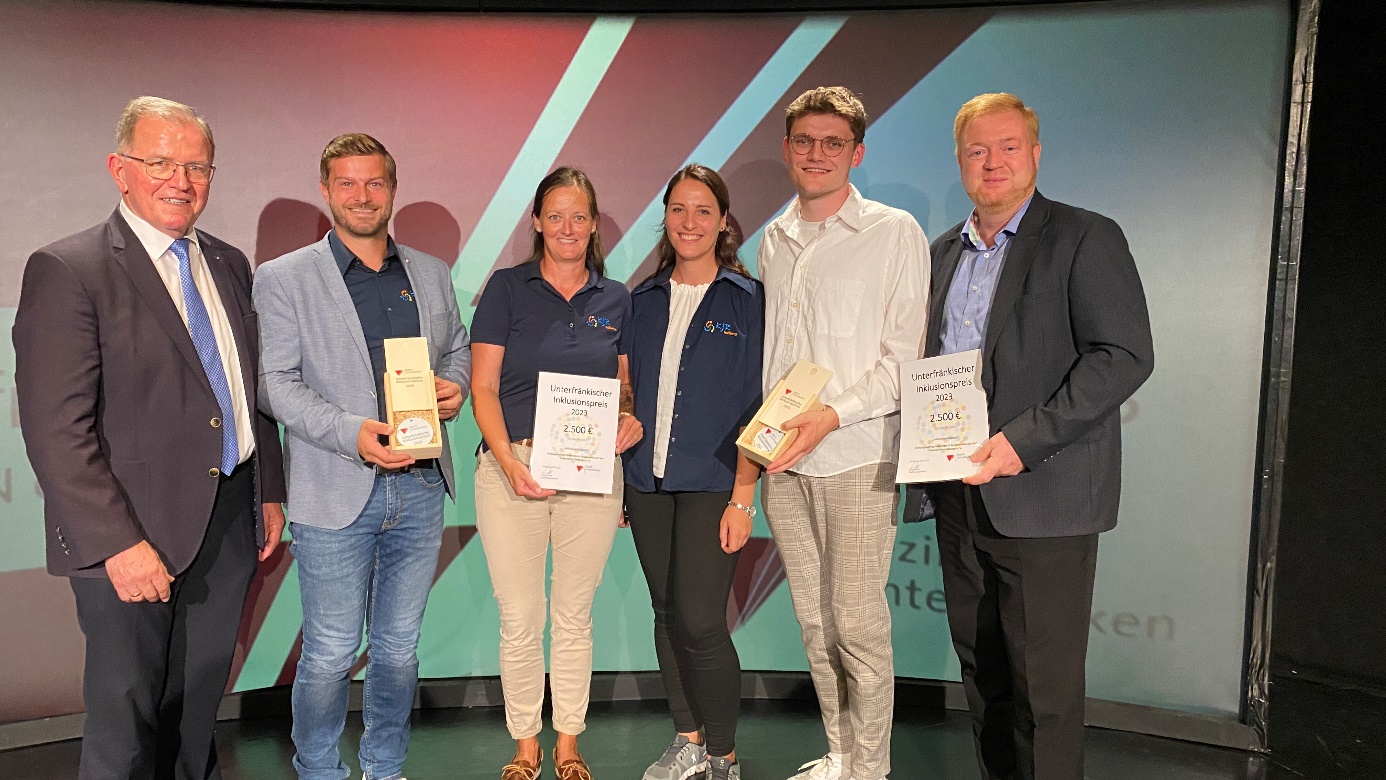 Preisträger in der Kategorie Kultur, Natur und UmweltTheater Chambinzky e. V.„Kultur für alle! Theater erfahrbar machen“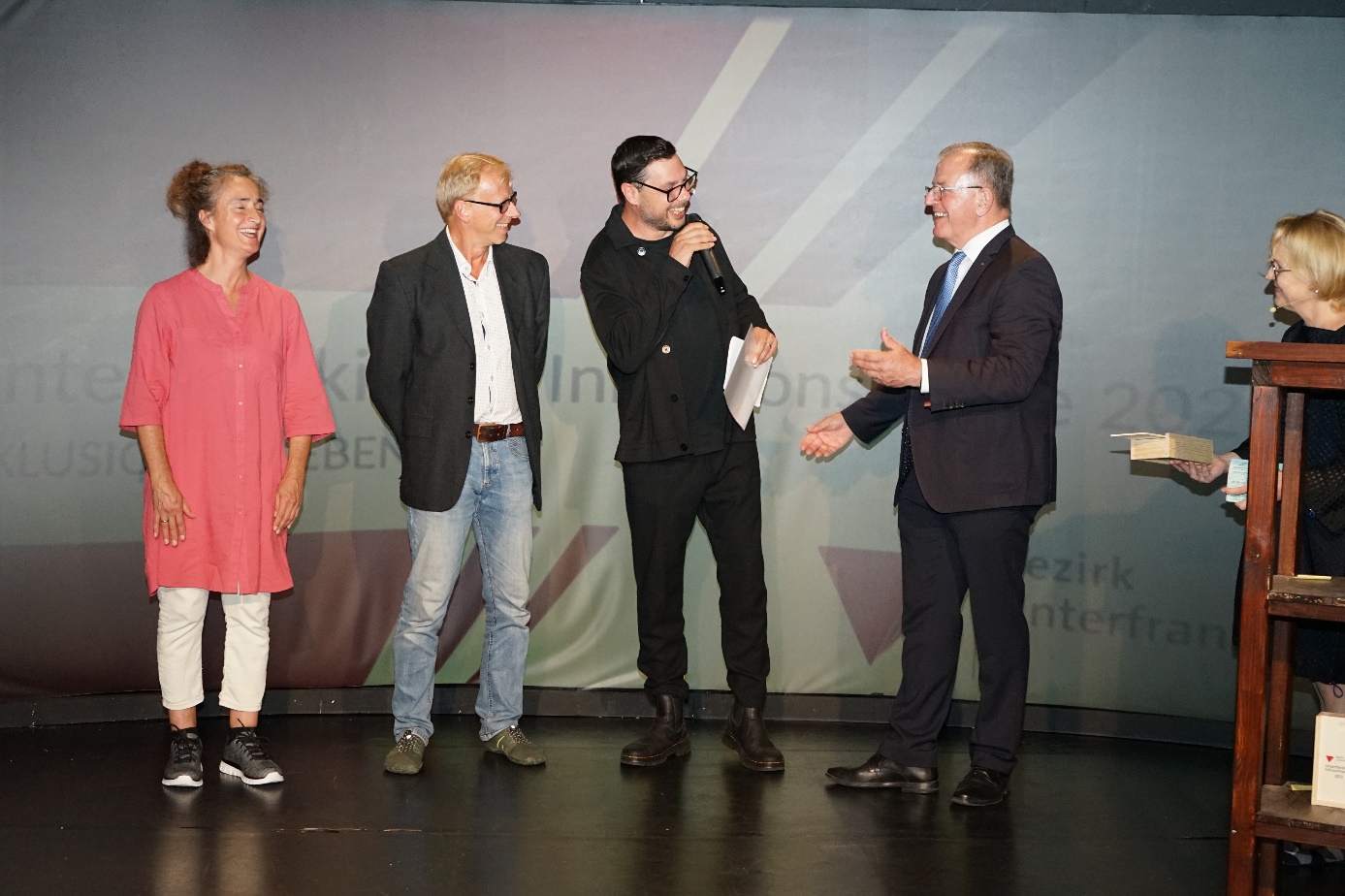 Preisträger in der Kategorie WohnenCaritasverband Aschaffenburg Stadt und Landkreis e. V.„Ambulant betreutes Wohnen für Menschen mit Suchterkrankung“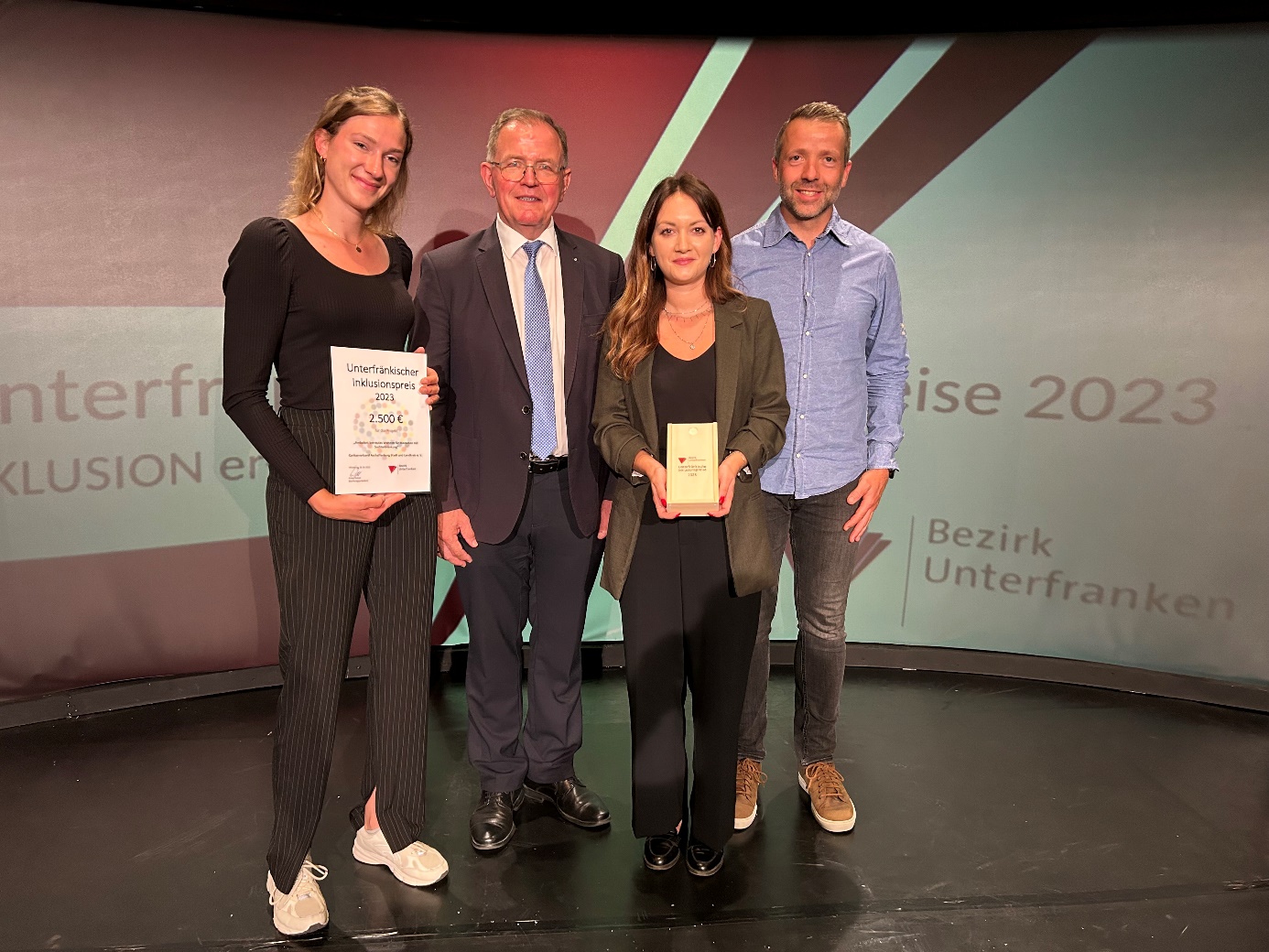 Herzlichste Glückwünsche an alle Gewinner!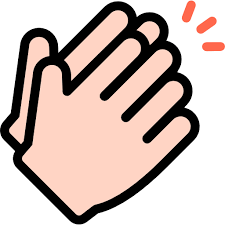 